https://www.snhf.org/colloque-mondes-de-rose-regards-croises-9-10-mars-2020/Colloque ‘Les Mondes de la Rose : regards croisés’ le 9 et 10 mars 2020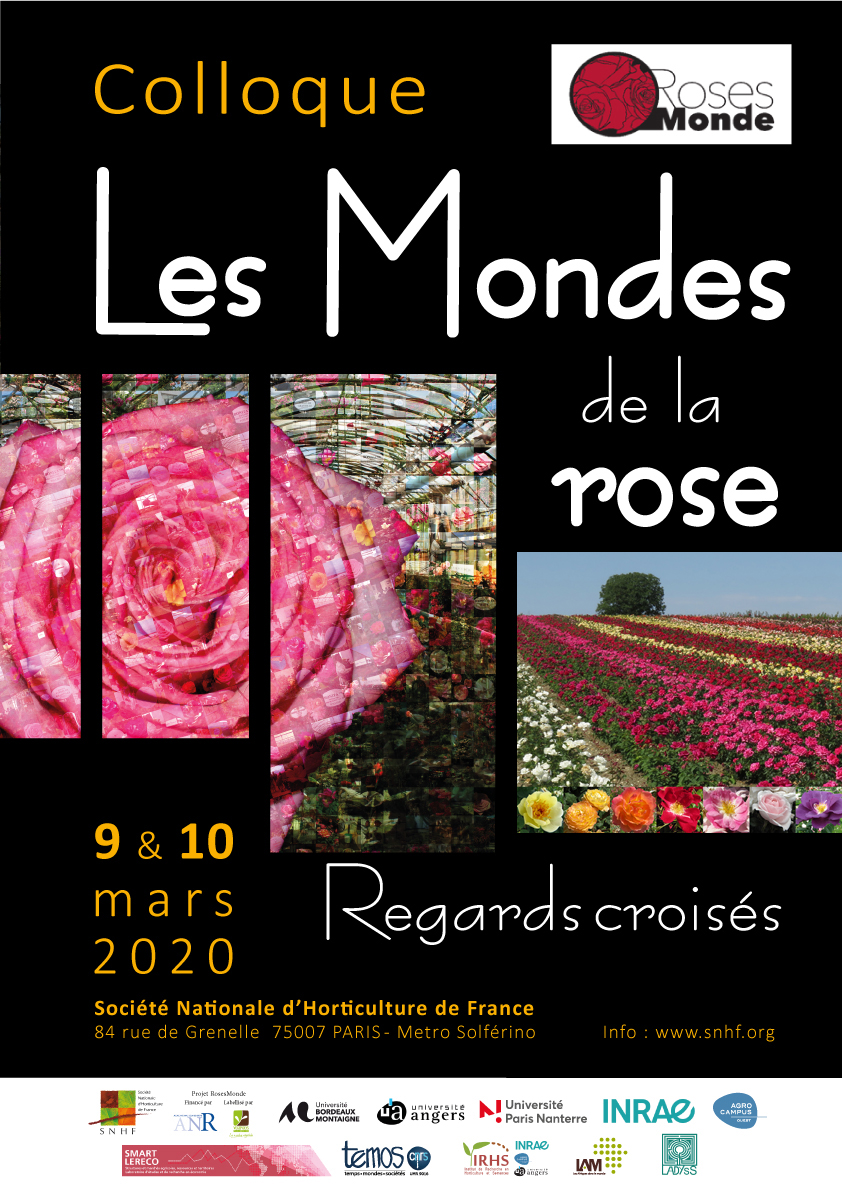 Le rosier et sa fleur, ou plus exactement les rosiers et leurs fleurs avec toute leur diversité, sont des incontournables des jardins et du secteur de l’horticulture ornementale. Plus récemment, ils se sont retrouvés mêlés aux grands mouvements et petites évolutions du XXe siècle et de ce début de XXIe siècle.Entités vivantes de culture et de nature, objet de savoirs et de sciences, ces rosiers et ces roses sont créés à des fins esthétiques par des « obtenteurs ». Pour leur diversité et leur conservation, ils peuvent entrer dans le domaine du patrimoine. Cependant ils sont également des produits de la mondialisation soumis à la standardisation des marchés de l’agro-business et aux évolutions des attentes de la société.Ainsi, le rosier et sa fleur sont devenus un sujet d’étude regroupant des chercheurs des Sciences Humaines et Sociales – Economie, Géographie, Histoire et Sociologie comme des Sciences Biologiques – Génétique. Au cours du projet de recherche RosesMonde, financé par l’Agence Nationale de la Recherche (ANR) de 2015 à 2020, ce groupe de scientifiques a étudié la dynamique de la création dans l’univers de la rose pour répondre à la question : Comment les tensions entre les tendances de marchandisation et celles de patrimonialisation ont-elles influencé la création variétale de rosiers?Pour y répondre, notre groupe de chercheurs a développé une approche comportant trois entrées : les variétés, les acteurs, les lieux.Le colloque des 9 et 10 mars 2020, coorganisé avec la SNHF sera l’occasion d’exposer la démarche et les principaux résultats de ce programme de recherche interdisciplinaire.
L’évolution des usages des rosiers et des roses a été interrogée. Une prospection a été menée auprès de roseraies, sélectionneurs, producteurs. Par le partage interdisciplinaire des questionnements et des informations, un échantillon de 1600 variétés a été défini pour représenter une diversité des rosiers du XXe siècle. Les résultats de l’analyse de cette diversité génétique et de son évolution au cours du temps ont été croisés avec les enseignements développés par les économistes, historiens, géographes et sociologues portant notamment sur les évolutions des systèmes de productions et des marchés comme celles de l’évaluation de la création et de sa protection.Les avancées obtenues tout au long de ce projet ont été facilitées par la participation d’experts du monde des roses ayant accepté de partager avec nous leur expérience. Ils apporteront au cours de ce colloque leur regard sur les résultats obtenus. Ces résultats seront confrontés à l’expérience d’autres chercheurs et professionnels de domaines apparentés par la puissance de la créativité comme la parfumerie, les étoffes, le cacao et la cuisineTexte : L’équipe du projet RosesMondeS’inscrire en ligneProgramme du colloque final du projet ANR RosesMonde : ‘Les Mondes de la Rose : regards croisés’ le 9 et 10 mars 2020Lundi 9 mars après-midi de 13h30 à 17h30AccueilIntroductions de la SNHF : D. Douard, président et Y. Dattée, présidente du conseil scientifique et de RosesMonde : B. Veith, CNRS – Ladyss et B. Calas, Université de Bordeaux – Les Afriques dans le MondeRoses-Rosiers : Une évolution des usages au cours du XXe siècle ?C. Oghina-Pavie, Université d’Angers – Temos et C. Widehem, Agrocampus Ouest-Angers – SMART-Lereco.De la constitution d’un échantillon de rosiers du XXe siècleA. Grapin, Agrocampus Ouest-Angers – IRHS, T. Thouroude, J. Marie-Magdelaine & A. Pernet, INRAE-Pays de la Loire – IRHS.Adaptations des producteurs de roses kenyanes aux changements mondiaux O. Ballesta, Université Bordeaux Montaigne – Les Afriques dans le Monde.Les innovations logistiques dans la chaine de valeur de la rose coupéeL. Demettre, Université Bordeaux Montaigne – Les Afriques dans le Monde.Le mouvement « Slow Flower » en France et EcosseL. Benoit, Université Bordeaux Montaigne – Les Afriques dans le MondeLes obtenteurs français : du parcours de vie au monde social de la rose B. Veith, CNRS – Ladyss et M. Fautras, Université de Fribourg.Mardi 10 mars matin de 8h40 à 13h00Propriété artistique ou industrielle ? Débats sur la protection de l’obtention (fin XIXe– début XXe siècles) C. Oghina-Pavie, Université d’Angers – Temos. La propriété intellectuelle aujourd’huiC. Widehem & B. Plottu, Agrocampus Ouest- SMART-LerecoStructure et diversité génétiques des rosiers au cours du XXe siècle A. Grapin, Agrocampus Ouest-Angers- IRHS, J. Clotault, Université d’Angers- IRHS et A. Chastellier & A. Pernet, INRAE- IRHSLe concours de roses de Bagatelle et les autres compétitions internationalesN. Ferrand Université d’Angers – Temos et A. Hess CNRS – Temos. Partage d’expériences : construction de la créativité et tension entre marchandisation et patrimonialisation
Univers des étoffes : Aziza Gril-Mariotte, Maître de conférences en histoire de l’art à l’Université de Haute-Alsace – CRESAT
Univers du cacao : Laurence Alemanno, Docteur en physiologie végétale – créatrice de ChocoLatitudes
Univers du parfum : Hugues Brévard, Directeur du Développement Analytique – Groupe Robertet.Pause déjeunerMardi 10 mars après-midi de 14h30 à 16h30Autour de l’interdisciplinarité, Intervenants RosesMonde
Table ronde autour des obtenteurs : comment se construit la créativité.Conclusions, B. Veith, A. Grapin, B. Plottu, C. Oghina-Pavie, B. Calas, RosesMonde et J. Gourlet, président de la section rose de la SNHF.Programme susceptible de modificationInformations pratiques : Informations pratiquesDate : 9 et 10 mars 2020
Lieu : SNHF, 84 rue de Grenelle, 75007 Paris (Métro : Rue du Bac ligne 12)
Tarifs :
Les conférences : 30 euros, 25 euros pour les adhérents SNHF
Le repas du mardi 10 mars : 30 euros
Inscription : boutique en ligne
Contact : communication@snhf.orgPartenaires :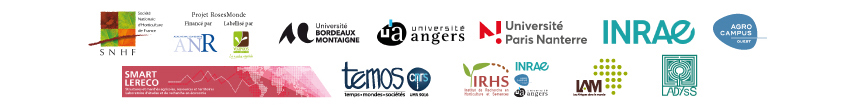 Article suivant Laisser un commentaire Haut du formulaireVotre adresse de messagerie ne sera pas publiée. Les champs obligatoires sont indiqués avec *a pour objectif de diffuser les connaissances et savoir-faire horticoles. Ses activités diversifiées (colloques, conférences, visites, voyages, concours, publications...) répondent à une triple mission : échanger, promouvoir et préserver. La SNHF s’adresse aux jardiniers amateurs, aux professionnels, aux sociétés d’horticulture, aux écoles et aux collectivités.SNHF, 84 rue de Grenelle 75007 Paris© SNHF 2020 - Tous droits réservés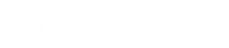 Ce site utilise les cookies pour améliorer votre expérience. En continuant votre navigaDate : 9 et 10 mars 2020
Lieu : SNHF, 84 rue de Grenelle, 75007 Paris (Métro : Rue du Bac ligne 12)
Contact : communication@snhf.orgPartenaires :Bas du formulaire